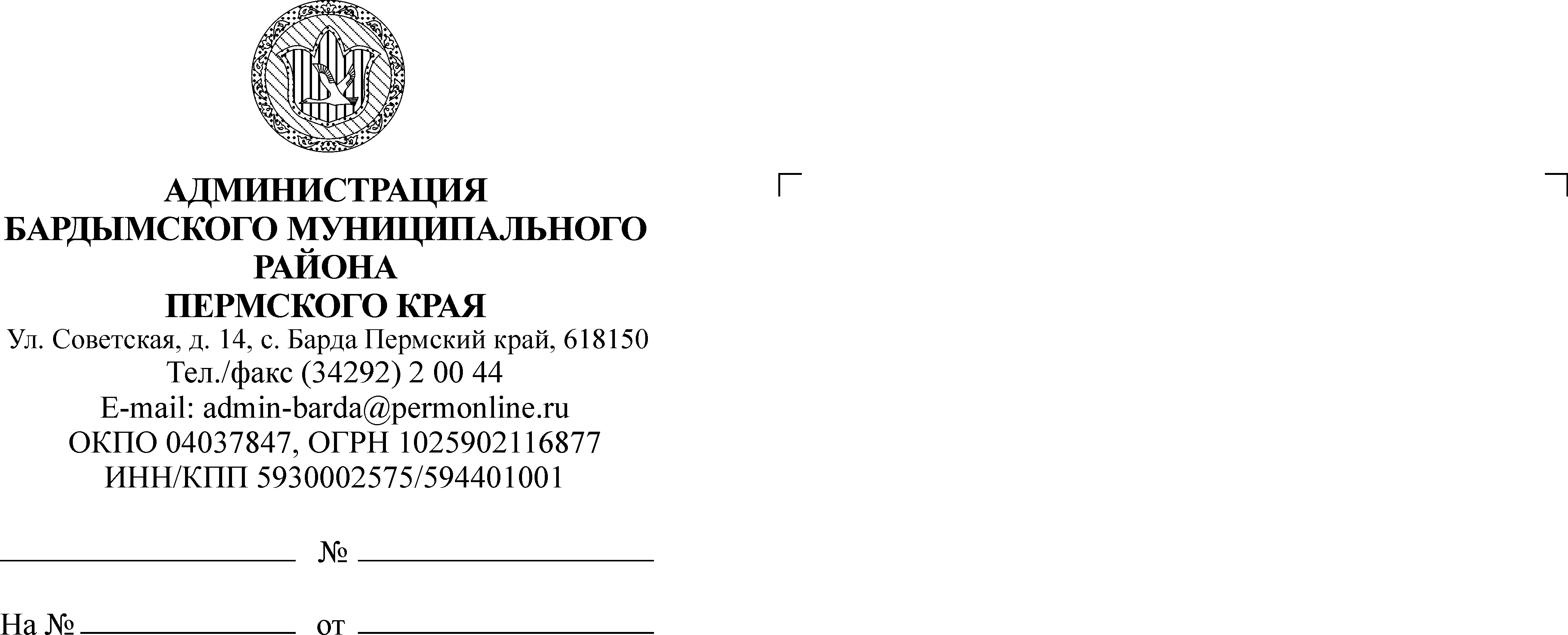 ДУМАБАРДЫМСКОГО МУНИЦИПАЛЬНОГО ОКРУГАПЕРМСКОГО КРАЯШЕСТОЕ ЗАСЕДАНИЕРЕШЕНИЕ         25.11.2020                                                                                        № 47О внесении изменений в Положениео гарантиях в области социально-трудовых отношений для выборных должностных лиц Бардымского муниципального округа,осуществляющих свои полномочия на постоянной основе                В соответствии со статьей 7 Закона Пермского края от 10.05.2011 № 767-ПК «О гарантиях осуществления полномочий депутата, члена выборного органа местного самоуправления, выборного должностного лица местного самоуправления в Пермском крае», Дума Бардымского муниципального округа РЕШАЕТ:              1. Внести в  Положение о гарантиях в области социально-трудовых отношений для выборных должностных лиц Бардымского муниципального округа, осуществляющих свои полномочия на постоянной основе, утвержденное решением Думы Бардымского муниципального округа от 30.09.2020 №29, следующие изменения:          1.1. абзац 2 пункта  2.2  изложить в следующей редакции:«глава муниципального округа - глава администрации Бардымского муниципального округа – 50000,00 рублей.»;         1.2. подпункт 2.3.2  изложить в следующей редакции:«2.3.2. Ежемесячная надбавка к должностному окладу за особые условия службы устанавливается в размере до 200 процентов должностного оклада.».         2. Опубликовать  решение в газете «Тан» («Рассвет») и  разместить на официальном сайте Бардымского муниципального района Пермского края  барда.рф         3. Решение вступает в силу со дня официального опубликования и распространяется на правоотношения, возникшие с 26.11.2020.          4. Контроль исполнения настоящего решения возложить на председателя комиссии по социальной политике Габдулхакову З.С.Председатель ДумыБардымского муниципального округа		                                   И.Р.ВахитовГлава муниципального округа - глава администрации Бардымского                  муниципального округа		                                                     Х.Г.Алапанов26.11.2020